                                                   Акт №1 по итогам проведения общественного контроля питания в МКОУ «СОШ № 1 ст.Кардоникской».29.09.2021г.Цель проведения общественного контроля выявление нарушений при организации питания в МКОУ «СОШ № 1 ст. Кардоникской».      Мы, члены комиссии общественного контроля по питанию:Бурцева О.Н., учитель начальных классов                                                                                Фролова Н.Н., представитель родительской общественности                                                       Токарева Т.В., председатель ученического самоуправления ОУ, обучающаяся 11 класса                                                                                                               Павленко Т.В., секретарь комиссии, родитель 4-х обучающихся в данном ОУ                 Платонова Т.В., председатель комиссии, зам. директора по УР                                                   составили настоящий акт в том, что была проведена проверка в школьной столовой  МКОУ «СОШ № 1 ст. Кардоникской».        На момент проверки установлено:в наличии имеется график (питания) приёма пищи;в наличии график дежурства учителей и администрации;санитарное состояние пищеблока соответствует санитарным нормам и правилам;все сотрудники пищеблока в униформе, защитных маске и перчатках;пищевые продукты, продовольственное сырье поступает в столовую с документацией, которая подтверждает их качество и безопасность;составленное меню и качество приготовления пищи в соответствии с требованиями;организовано бесплатное горячее питание обучающихся 1- 4 классов;в наличии вся документация по предоставлению горячего бесплатного питания младших школьников;питание учеников младших классов разведено по времени в соответствии с новыми СанПиН.        Вывод: комиссия установила, что школьная столовая соответствует требованиям, предъявляемым нормативно-правовыми актами. Оценка работы школьной столовой признана удовлетворительной.          Члены комиссии общественного контроля: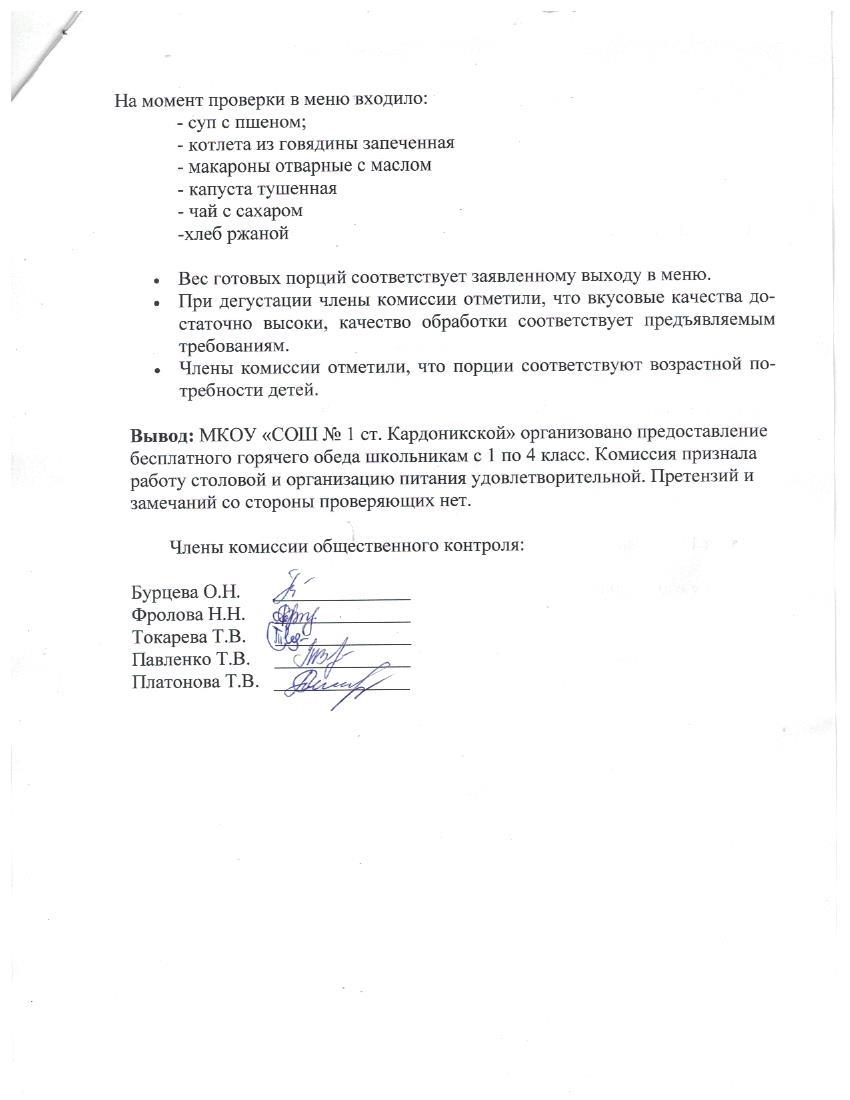                                               Акт №2 по итогам проведения общественного контроля питания в                МКОУ «СОШ № 1 ст.Кардоникской».20.10.2021г. Цель проведения общественного контроля предоставление горячего питания школьникам в МКОУ «СОШ № 1 ст. Кардоникской», организация работы столовой.     Мы, члены комиссии общественного контроля по питанию:Бурцева О.Н., учитель начальных классов                                                                                Фролова Н.Н., представитель родительской общественности                                                       Токарева Т.В., председатель ученического самоуправления ОУ, обучающаяся 10 класса                                                                                                               Павленко Т.В., секретарь комиссии, родитель 4-х обучающихся в данном ОУ                 Платонова Т.В., председатель комиссии, зам. директора по УР                                                   составили настоящий акт в том, что была проведена проверка в школьной столовой МКОУ «СОШ № 1 ст. Кардоникской»На момент проверки установлено:Документы по организации питания имеются в полном объеме. Представлены приказы «О создании бракеражной комиссии», «О создании общественного контроля за организацией горячего питания школьников», «Положения о порядке доступа родителей (законных представителей) обучающихся в организацию общественного питания в образовательной организации»Административно-общественный контроль за организацией питания осуществляется комиссией по контролю за питанием обучающихся, ответственным по питанию от администрации школы. Было проведено контрольное взвешивание и дегустация членами комиссии котлет жареных.При взвешивании 3 котлет, полученная масса равнялась 240г, что соответствует норме (выход готовой котлеты – 80г).При дегустации члены комиссии отметили, что вкусовые качества достаточно высоки, качество обработки соответствует предъявляемым требованиям.Члены комиссии отметили, что порции соответствуют возрастной потребности детей.Организация питания: у входа в столовую стоят дежурные, обращают внимание на то, что перед едой нужно мыть руки. Для мытья рук имеются 4 раковины и жидкое мыло. В обеденном зале для каждого класса накрываются отдельные столы, посадочных мест детям хватает. Все классные руководители сопровождают свои классы.Комиссия посетила пищеблок.  Нарушений не было выявлено.Эстетичность накрытия: столы чисто вытерты, используются специальные принадлежности для мытья столов, тарелки чистые.Учащиеся 1-4 классов питаются организованно. Для ребят накрываются столы в строго определенное время.Вывод: в МКОУ «СОШ № 1 ст. Кардоникской»  организовано предоставление горячего питания школьников с 1 по 11 класс. Обучающиеся 1 – 4 классов обеспечены бесплатным горячим обедом. Комиссия признала работу столовой и организацию питания удовлетворительной. Претензий и замечаний со стороны проверяющих нет. Члены комиссии общественного контроля:                                                    Акт №3по итогам проведения общественного контроля питания в МКОУ «СОШ № 1 ст.Кардоникской».20.11.2021 г. Время: 13.00Цель проведения общественного контроля предоставление горячего питания школьникам в МКОУ «СОШ № 1 ст. Кардоникской»    Мы, члены комиссии общественного контроля по питанию:Бурцева О.Н., учитель начальных классов                                                                                Фролова Н.Н., представитель родительской общественности                                                       Токарева Т.В., председатель ученического самоуправления ОУ, обучающаяся 10 класса                                                                                                                  Павленко Т.В., секретарь комиссии, родитель 4-х обучающихся в данном ОУ                 Платонова Т.В., председатель комиссии, зам. директора по УР                                                   составили настоящий акт в том, что была проведена проверка в школьной столовой МКОУ «СОШ № 1 ст. Кардоникской»На момент проверки установлено:горячее питание предоставляется всем обучающимся школы с 1- 11 класс, младшим школьникам предоставляется горячий обед; столы в обеденном зале чистые, санитарное состояние пищеблока удовлетворительное;состояние столовой мебели находится в удовлетворительном состоянии, число посадочных мест соответствует количеству обучающихся питающихся за одно посещение;висит график посещения столовой учащимися;за каждым классов закреплено время посещения столовой и место в столовой;потоки разведены по времени в соответствии с новыми  СанПиН;сотрудниками столовой соблюдаются все санитарные нормы;сроки реализации скоропортящихся продуктов соблюдаются в соответствии сопроводительных документов; пробы хранятся в специальном холодильнике, закрыты крышками;в холодильном шкафу готовая продукция хранится в таре, закрытой крышками, в столовой имелись в наличии салаты, свежая выпечка, первые и вторые блюда;ассортимент продукции, отпускаемой школьным буфетом разнообразен: в наличии имеется до 5 наименований различной выпечки, что пользуется спросом у обучающихся; технология приготовления блюд соблюдается; продукты всегда свежие, согласно требованиям СанПиН; Было проведено контрольное взвешивание и дегустация членами комиссии первого и второго блюда меню.На момент проверки в меню входило: - суп с пшеном;- котлета из говядины запеченная- макароны отварные с маслом- капуста тушенная- чай с сахаром-хлеб ржанойВес готовых порций соответствует заявленному выходу в меню. При дегустации члены комиссии отметили, что вкусовые качества достаточно высоки, качество обработки соответствует предъявляемым требованиям.Члены комиссии отметили, что порции соответствуют возрастной потребности детей.Вывод: МКОУ «СОШ № 1 ст. Кардоникской» организовано предоставление бесплатного горячего обеда школьникам с 1 по 4 класс. Комиссия признала работу столовой и организацию питания удовлетворительной. Претензий и замечаний со стороны проверяющих нет.         Члены комиссии общественного контроля:                                                  Акт №4 по итогам проведения общественного контроля питания в МКОУ «СОШ № 1 ст.Кардоникской».22.12.2021 г. Время: 13.00Цель проведения общественного контроля предоставление горячего питания школьникам в МКОУ «СОШ № 1 ст. Кардоникской», организация работы столовой.     Мы, члены комиссии общественного контроля по питанию:Бурцева О.Н., учитель начальных классов                                                                                Фролова Н.Н., представитель родительской общественности                                                       Токарева Т.В., председатель ученического самоуправления ОУ, обучающаяся 10 класса                                                                                                               Павленко Т.В., секретарь комиссии, родитель 4-х обучающихся в данном ОУ                 Платонова Т.В., председатель комиссии, зам. директора по УР                                                   составили настоящий акт в том, что была проведена проверка в школьной столовой  МКОУ «СОШ № 1 ст. Кардоникской»На момент проверки установлено:В плановом порядке идет обеспечение горячим питанием школьников 1- 4 классов,Школьной столовой на 22 декабря было предложено разнообразное меню, способствующее оздоровлению учащихся. Комиссией установлено, что работниками столовой соблюдены требования санитарных правил по массе порций блюд, их пищевой и энергетической ценности, суточной потребности в основных витаминах и микроэлементах.Производство готовых блюд осуществляется в соответствии с технологическими картами, в которых отражена рецептура и технология приготавливаемых блюд и кулинарных изделий.Столовая обеспечена достаточным количеством столовой посуды и приборами, в целях соблюдения правил мытья и дезинфекции в соответствии с требованиями настоящих санитарных правил, а также шкафами для ее хранения.Уборка обеденных залов проводится после каждого приема пищи. Обеденные столы моют горячей водой с добавлением моющих средств, используя специально выделенную ветошь и промаркированную тару для чистой и использованной ветоши.Моющие и дезинфицирующие средства хранят в таре изготовителя в специально отведенных местах, недоступных для обучающихся, отдельно от пищевых продуктов.В обеденном зале на видном месте меню, утвержденное директором школы, в котором указываются сведения об объемах блюд и названия кулинарных изделий.Не допускается присутствие обучающихся в производственных помещениях столовой. Для мытья рук установлены умывальные раковины. Персонал обеспечен специальной санитарной одеждой (халат или куртка, брюки, головной убор, легкая нескользкая рабочая обувь). С целью контроля по соблюдению технологического процесса отбирается суточная проба от каждой партии приготовленных блюд. Запрещенные продукты в питании детей не употребляются.Классные руководители следят за организованным питанием учащихся.Было проведено контрольное взвешивание и дегустация членами комиссии первого и второго блюда меню.На момент проверки в меню входило: - борщ с капустой- тефтели- макароны отварные с маслом- салат из квашенной капусты с луком- кисель ягодный-хлеб ржанойВес готовых порций соответствует заявленному выходу в меню. При дегустации члены комиссии отметили, что вкусовые качества достаточно высоки, качество обработки соответствует предъявляемым требованиям.Члены комиссии отметили, что порции соответствуют возрастной потребности детей.Вывод: в МКОУ «СОШ № 1 ст. Кардоникской»  организовано предоставление горячего питания школьникам с 1 по 4 класс. Комиссия признала работу столовой и организацию питания удовлетворительной. Претензий и замечаний со стороны проверяющих нет.         Члены комиссии общественного контроля                                            Акт №5по итогам проведения общественного контроля питания в МБОУ «СОШ № 1 ст.Кардоникской».20.01.2022 г.Время: 09.30Цель проведения общественного контроля выявление нарушений при организации питания в МКОУ «СОШ № 1 ст. Кардоникской».      Мы, члены комиссии общественного контроля по питанию:Бурцева О.Н., учитель начальных классов                                                                                Фролова Н.Н., представитель родительской общественности                                                       Токарева Т.В., председатель ученического самоуправления ОУ, обучающаяся 10 класса                                                                                                               Павленко Т.В., секретарь комиссии, родитель 4-х обучающихся в данном ОУ                 Платонова Т.В., председатель комиссии, зам. директора по УР                                                   составили настоящий акт в том, что была проведена проверка в школьной столовой  МКОУ «СОШ № 1 ст. Кардоникской».       На момент проверки установлено:в наличии имеется график (питания) приёма пищи;санитарное состояние пищеблока соответствует санитарным нормам и правилам;все сотрудники пищеблока в униформе, защитных маске и перчатках;пищевые продукты, продовольственное сырье поступает в столовую с документацией, которая подтверждает их качество и безопасность;составленное меню и качество приготовления пищи в соответствии с требованиями;Школьной столовой на 20.01.22 г.  было предложено   меню, которое предварительно  было вывешено для учащихся и родителей:                            Суп картофельный с вермишелью -200гРыба припущенная-90 гГречка рассыпчатая – 150 гКапуста тушенная – 60 гЧай с сахаром  - 180 гХлеб ржаной – 40 гНорма рассчитана для младшего школьного возраста; Членами комиссии было проведено контрольное взвешивание и дегустация блюд.При взвешивании порций выяснили следующееПри дегустации члены комиссии отметили, что вкусовые качества достаточно высоки, качество обработки соответствует предъявляемым требованиям.Члены комиссии отметили, что порции соответствуют возрастной потребности детей. Комиссия посетила пищеблок.  Нарушений  не было выявлено.Эстетичность накрытия:  столы чисто вытерты, используются специальные принадлежности для мытья столов,  тарелки чистые.Вывод: комиссия установила, что школьная столовая соответствует требованиям, предъявляемым нормативно-правовыми актами. Оценка работы школьной столовой признана удовлетворительной.          Члены комиссии общественного контроля:                                                   Акт №6 по итогам проведения общественного контроля питания в  МБОУ «СОШ № 1 ст.Кардоникской».22.02..2022 г.Время: 09.30Цель проведения общественного контроля: предоставление горячего питания обучающимся, выявление нарушений при организации питания в МКОУ «СОШ № 1 ст. Кардоникской».      Мы, члены комиссии общественного контроля по питанию:Бурцева О.Н., учитель начальных классов                                                                                Фролова Н.Н., представитель родительской общественности                                                       Токарева Т.В., председатель ученического самоуправления ОУ, обучающаяся 10 класса                                                                                                               Павленко Т.В., секретарь комиссии, родитель 4-х обучающихся в данном ОУ                 Платонова Т.В., председатель комиссии, зам. директора по УР                                                   составили настоящий акт в том, что была проведена проверка в школьной столовой  МКОУ «СОШ № 1 ст. Кардоникской».       На момент проверки установлено:санитарное состояние пищеблока соответствует санитарным нормам и правилам;все сотрудники пищеблока в униформе, защитных масках и перчатках;все сотрудники пищеблока прошли профилактический медицинский осмотр;пищевые продукты, продовольственное сырье поступает в столовую с документацией, которая подтверждает их качество и безопасность;составленное меню и качество приготовления пищи в соответствии с требованиями;на момент проверки была проведена дегустация готовых блюд меню              в меню входило: - суп рисовый- пюре картофельное- бедро куриное тушенное в соусе- салат из капусты с морковью- компот их сухофруктов- хлеб ржаной комиссия отметила, что вкусовые качества достаточно высоки, качество обработки соответствует предъявляемым требованиям;порции соответствуют возрастным потребностям детей;в наличии вся документация по предоставлению горячего бесплатного питания;питание обучающихся разведено по времени в соответствии с новыми СанПинамиВывод: комиссия установила, что школьная столовая соответствует требованиям, предъявляемым нормативно-правовыми актами. Оценка работы школьной столовой признана удовлетворительной.          Члены комиссии общественного контроля:                                                 Акт № 7 по итогам проведения общественного контроля питания в МбОУ «СОШ № 1 ст.Кардоникской».28.03.2022 г.Время: 13.00Цель проведения общественного контроля: предоставление горячего питания обучающимся, выявление нарушений при организации питания в МКОУ «СОШ № 1 ст. Кардоникской».      Мы, члены комиссии общественного контроля по питанию:Бурцева О.Н., учитель начальных классов                                                                                Фролова Н.Н., представитель родительской общественности                                                       Токарева Т.В., председатель ученического самоуправления ОУ, обучающаяся 10 класса                                                                                                               Павленко Т.В., секретарь комиссии, родитель 4-х обучающихся в данном ОУ                 Платонова Т.В., председатель комиссии, зам. директора по УР                                                   составили настоящий акт в том, что была проведена проверка в школьной столовой  МКОУ «СОШ № 1 ст. Кардоникской».       На момент проверки установлено:бесплатное горячее питание предоставляется обучающимся начальной школы;столы в обеденном зале чистые, санитарное состояние пищеблока удовлетворительное;состояние столовой мебели находится в удовлетворительном состоянии, число посадочных мест соответствует количеству обучающихся, питающихся за одно посещение;висит график посещения столовой обучающимися;за каждым классом закреплено время посещения столовой и место в столовой;санитарное состояние пищеблока соответствует санитарным нормам и правилам;все сотрудники пищеблока в униформе, защитных масках и перчатках;сроки реализации скоропортящихся продуктов соблюдаются в соответствии сопроводительных документов;пробы хранятся в специальном холодильнике, закрыты крышками;составленное меню и качество приготовления пищи в соответствии с требованиями;ассортимент продукции, отпускаемой школьным буфетом разнообразен: в наличии имеются до 5 наименований различной выпечки, что пользуется спросом у обучающихся;составленное меню и качество приготовления пищи в соответствии с требованиями;Школьной столовой на 28.03.22 г.  было предложено   меню, которое предварительно  было вывешено для учащихся и родителей:                            Суп гороховый -250гПлов из птицы - 150 гСалат морковный – 60 гЧай с сахаром  - 200 гХлеб ржаной – 60 гНорма рассчитана для младшего школьного возраста; Членами комиссии было проведено контрольное взвешивание и дегустация блюд.При взвешивании порций выяснили следующееПри дегустации члены комиссии отметили, что вкусовые качества достаточно высоки, качество обработки соответствует предъявляемым требованиям.Члены комиссии отметили, что порции соответствуют возрастной потребности детей. В наличии вся документация по предоставлению горячего бесплатного питания;Вывод: комиссия установила, что школьная столовая соответствует требованиям, предъявляемым нормативно-правовыми актами. Оценка работы школьной столовой признана удовлетворительной.          Члены комиссии общественного контроля:Блюдо Кол-во по нормеКол-во при взвешиванииСуп картофельный с вермишелью200200Рыба припущенная9090Гречка рассыпчатая150150Капуста тушенная6060Чай с сахаром180180Хлеб ржаной4040Блюдо Кол-во по нормеКол-во при взвешиванииСуп гороховый250250Плов из птицы150150Салат морковный6060Чай с сахаром200200Хлеб ржаной6060